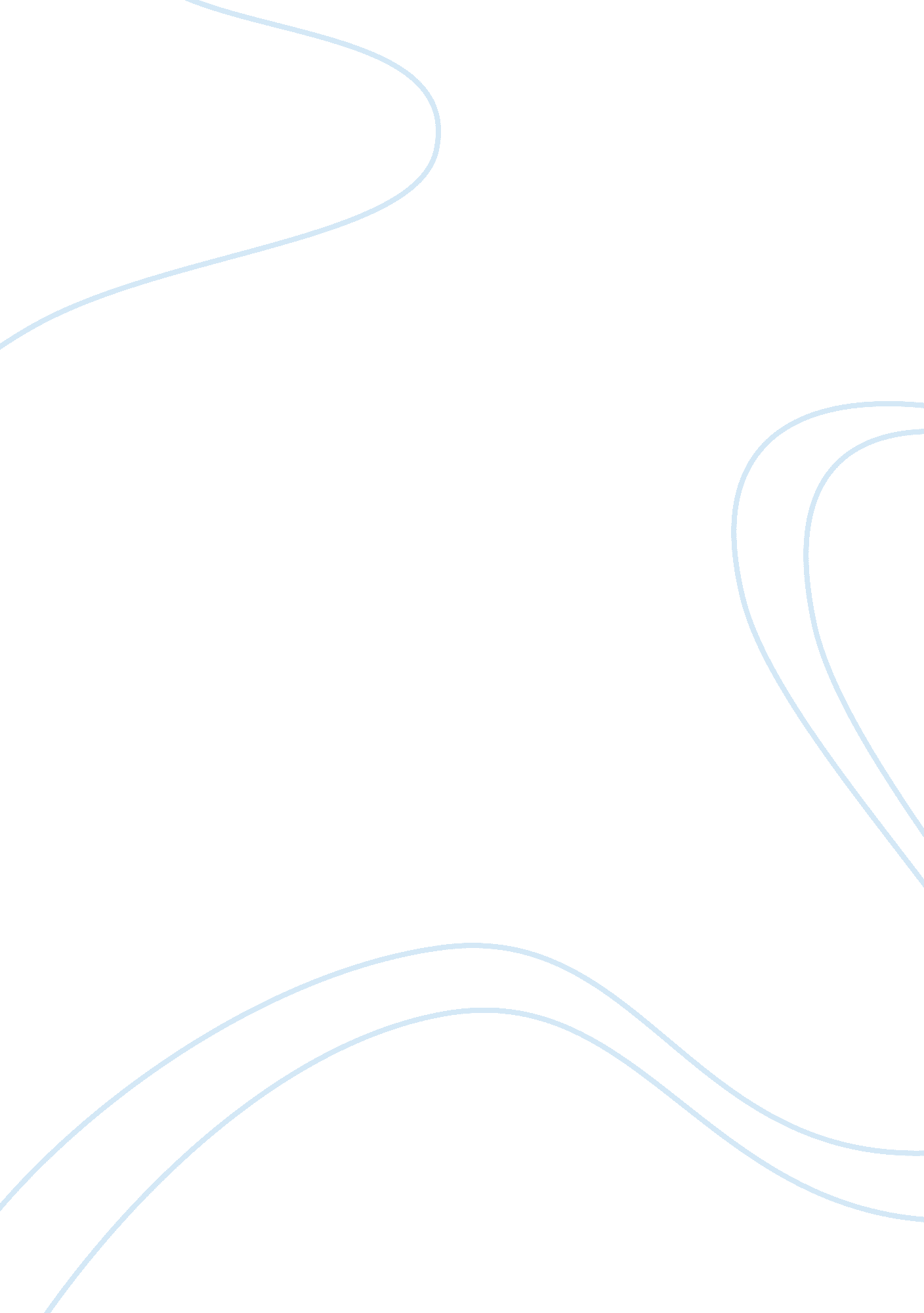 Black reaction. the last black hole variety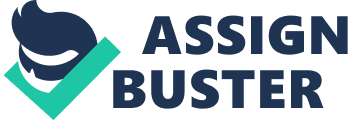 Black holes, what are they? Is it a big hole in outer space or a big ball of gas. Albert Einstein quoted that ” Black holes are where God divided by zero.”    Physicist Karl Schwarzschild in 1961 suggested that black holes were real. To prove that black holes are real, in 1971 an astronomer named John Wheeler saw one for the first time.    Astronomers have discovered that there are three parts to a black hole. The first part is the outer event horizon, which is the boundaries of the black hole and able to consume light. The second is the inner event horizon, which is where the mass of the black hole is stronger and will not let anything it catches go. Singularity is the final part of the black hole as it is the strongest. Like many things in life, there are many varieties just like black holes. Stellar, intermediate and the supermassive are the different varieties. The stellar black hole is a huge explosion of a large star and continues to compress, while the intermediate black hole is multiple stars that collide in a chain reaction. The last black hole variety is supermassive. It is hundreds or thousands of stars that have collapsed and squished together. Stellar and the supermassive black holes are the common ones.    Black holes are unique because they work by sucking in everything and anything. The mass gets heavier and heavier until the Hawking radiation gets rid of it. You are probably thinking hawking radiation is something to do with the bird but it is not.     Hawking radiation, named after Stephan Hawking in 1974. It is invisible particle pairs constantly being created near the outer event horizon of the black holes, as they are everywhere. Normally,  a particle, antiparticle pair form and they quickly destroy one another making the black hole slowly decrease in mass. The purpose of Hawking radiation is to stop black holes from becoming infinite masses.    There are still many unknown mysterious facts about black holes to discover. The facts you have heard are only the tip of the iceberg, as the saying goes. Don’t worry, the closest black hole is 27, 000 light years away. As Subrahmanyan Chandrasekhar quoted “ The black holes of nature are the most perfect objects there are in the universe; the only elements in their constructions are our concepts of space and time”. 